4-H and FFA MARKET SWINE OWNERSHIP AFFIDAVIT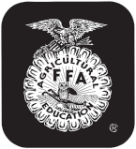 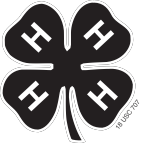 Maximum 40 head per member                *** NOMINATIONS AND DNA REQUIRED FOR STATE FAIR ***								_______________________		_______________________
								Premise ID # (Mandatory)		PQA # (Mandatory)___________________________________________________	___________________________________________________________________		_________________________________________________________Last Name					First Name(s)				(4-H Age/s)		4-H Club Name or FFA Chapter___________________________________________________	___________________________________________________________________		_________________________________________________________
DATE						COMPLETE MAILING ADDRESS					CONTACT PHONE NUMBER/EMAIL
Please DRAW IN and write in the universal numbers in the correct
column.  You must have notches in both ears.  Refer to the
universal notching system for pig numbers.
4-H and FFA Animal  Exhibitor and Animal Project RegulationsAge of Exhibitor4-H - A 4-H animal owner/exhibitor 8 to 18 years old on Jan. 1 of the current calendar show year is eligible to exhibit in 4-H-sponsored events. Exhibitors who are 10 as of Jan. 1 may exhibit at the State Fair Livestock Exposition. 4-H members may be certified for state and interstate shows if they meet age requirements for that event and have properly enrolled animals.FFA - Only bona fide Nebraska FFA members aged 12-21 shall be eligible for FFA Division entries. There will be no discrimination because of race, color, sex, religion, or national origin.Animal OwnershipAll beef, swine and sheep project animals must be owned:a)	solely by the 4-H exhibitor, orb)   the exhibitor in partnership with other member(s) of his or her immediate family. Only the name of the showman can be on the show entry. Immediate family is defined as members of a household, including parents, brothers and sisters, and youth in the care of the head of the household.Registration PapersFor State Fair (4-H only), registration papers must show one of the following:a)	the member’s name as owner, orb)   the name of the exhibitor and/or a co-owner who is a member of the exhibitor’s immediate family (see immediate family definition above), orc)	the family farm or ranch name or parent’s name.*Individual counties and other shows or contests may use different information deadlines and/or rules, but for Nebraska State Fair 4-H and FFA division, these deadlines and information minimums must be met.NOTE 4-H ONLY: DNA samples required for market beef, lambs, swine and meat goats at State Fair.Identification of AnimalsAll animals must be individually identified, listed on the appropriate form and on file in the local extension office or with the local FFA chapter and general FFA superintendentCounty Fair(ear notches required)State Fair(DNA & EID required)Breed or Breeds Involved, or Color/Descriptives if a X-bred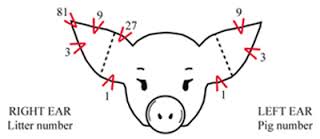 County OnlyCounty OnlySex(B or G)EID Tag #EID Tag #County Fair(ear notches required)State Fair(DNA & EID required)Breed or Breeds Involved, or Color/Descriptives if a X-bredRight EarNotch No.Left Ear Notch No.Sex(B or G)Visual Tag #EID Tag #(Button side of EID tag should be placed inside the ear)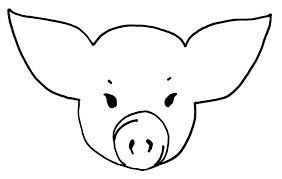 